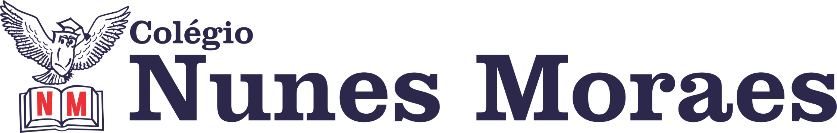 “Que seu dia seja maravilhoso! Colecionando acertos, aprendendo lições e tudo que há de melhor!”Boa quarta-feira!PROVA DE TEXTO DE 7H ÁS 7:55H1ª aula: 7:55h às 8:45h – PORTUGUÊS – PROFESSORA: MONNALYSAO link será disponibilizado no grupo de whatsApp dos alunos.ACESSE ESTE LINK PARA ASSISTIR A AULA AO VIVO. 1º passo: resolução da página 10. (Livro de Produção Textual) Explicação da PROPOSTA 1 e início do rascunho e a limpo da tirinha.Material necessário: 3 folhas de papel ofício, lápis de cor e canetinha.Você irá fazer uma tirinha sobre um problema que se passa na sua região. Sua tirinha deve ter no mínimo 2 quadros e no máximo 4.Use balões de fala ou de pensamento em pelo menos 2 quadros.Sua tirinha deve criticar algum problema da sua região.Na folha de papel ofício, você fará os desenhos e as falas da sua tirinha.O RASCUNHO é de lápis e no A LIMPO você deve colorir e caprichar mais no cenário e na letraDurante a resolução dessas questões o professora Monnalysa vai tirar dúvidas no chat/whatsapp (991839273)Faça foto das atividades que você realizou e envie para coordenação Eugênia (9.91058116)Essa atividade será pontuada para nota.2ª aula: 8:45h às 9:35h – HISTÓRIA – PROFESSORA:  ANDREÂNGELA COSTAO link será disponibilizado no grupo de whatsApp dos alunos.1º passo: Assista à aula pelo Google Meet.Caso não consiga acessar, comunique-se com a Coordenação e assista a videoaula a seguir.Obs: o aluno que não conseguir acessar a videoconferência na plataforma Google Meet, deve fazer o seguinte:Acesse o Portal SAS e assista ao vídeo presente no link: https://storage-service.sasdigital.com.br/files/a960158f-f3cb-4e24-8041-ec66f99f67c12º passo: correção da atividade que você realizou no contraturno escolar. Livro SUP. página 79 (questão 3) e (questão 4).3º passo: Organize seu material para acompanhar a explicação: livro SAS 1, página 47.4º passo: Aplicação e correção de exercícios: Livro SAS página 50 (questão 1) e página 52 (questão 4).Obs: os alunos que não conseguiram acessar a aula no Google Meet, conferir suas respostas para essas questões no gabarito da plataforma SAS.5º passo: Envie foto da atividade realizada para COORDENAÇÃO . Escreva a matéria, seu nome e seu número em cada página.6º passo: Resolva a atividade no contraturno escolar. Livro SUP. página 79 e 80 (questão 5) e página 80 (questão 9).Durante a resolução dessas questões o professora Andreângela vai tirar dúvidas no chat/whatsapp (992743469)Faça foto das atividades que você realizou e envie para coordenação Eugênia (9.91058116)Essa atividade será pontuada para nota.

Intervalo: 9:35h às 9:55h3ª aula: 9:55h às 10:45 h – PORTUGUÊS – PROFESSORA: MONNALYSA  O link será disponibilizado no grupo de whatsApp dos alunos.ACESSE ESTE LINK PARA ASSISTIR A AULA AO VIVO. 1º passo: continuar a produzir a tirinha que foi iniciada na primeira aula. Ao terminar o rascunho, iniciar o a limpo  (Livro de Produção Textual p. 10 proposta 1) os alunos  devem mandar a foto HOJE (se possível) da versão a limpo no meu privado 991839273; Quem não terminar a versão a limpo da tirinha na hora da aula, deve terminar em casa em outro horário e me enviar no privado até SEXTA-FEIRA (991839273). Casa: instruções para entrega da versão a limpo da tirinha acima. Qualquer dúvida sobre a atividade, só estarei disponível na hora da aula.Durante a resolução dessas questões o professora Monnalysa vai tirar dúvidas no chat/whatsapp (991839273)Faça foto das atividades que você realizou e envie para coordenação Eugênia (9.91058116)Essa atividade será pontuada para nota.4ª aula: 10:45h às 11:35h –GEOGRAFIA- PROFESSOR- ALISON ALMEIDAO link será disponibilizado no grupo de whatsApp dos alunos.1º Passo: Para acessar essa aula acesse o link do Google Meet.2º Passo: Abra o livro na Página: 40 e 41 para acompanhar aula.3º Passo: Faça a primeira atividade da aula de hoje seguindo orientação do seu professor 1ª Atividades: (SAS) Página: 41 Questão: 01 2ª Atividade: (SAS) Página: 45 Questão: 03 e 044º Passo: Acompanhe a correção pelo Google MeetAtividade de Casa / Pós Aula(SAS) Página: 46 Questão: 05, 06 e 07 (Só de marcar)ATENÇÃO!!!Caso não consiga acessar a vídeo chamada pelo Google Meet comunique a coordenação e assista a vídeo aula disponível no link abaixo:https://www.youtube.com/watch?v=FURm_cArPbgDurante a resolução dessas questões o professora Alison vai tirar dúvidas no chat/whatsapp (991074898)Faça foto das atividades que você realizou e envie para coordenação Eugênia (9.91058116)Essa atividade será pontuada para nota.PARABÉNS POR SUA DEDICAÇÃO!